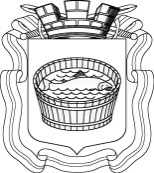 Ленинградская область                           Лужский муниципальный район Совет депутатов Лужского городского поселениячетвертого созываРЕШЕНИЕ       16 марта 2021 года    № 78   Об установлении размера платы за жилищные услуги для населенияВ соответствии с Жилищным кодексом РФ, федеральным законом от 06.10.2003г. № 131-ФЗ «Об общих принципах организации местного самоуправления в Российской Федерации», на основании протокола тарифной комиссии от 02.03.2021 № 3, Совет депутатов Лужского городского поселения РЕШИЛ:	1. Установить с 01 июля 2021 года для населения  Лужского городского поселения:          1.1. Размер платы за содержание и ремонт жилого помещения для нанимателей жилых помещений по договорам социального найма и договорам найма жилых помещений государственного или муниципального жилого фонда, а также   для собственников жилых помещений, которые не приняли решение о выборе способа управления многоквартирным домом согласно приложениям 1, 2.1.2. Размер платы за вывоз жидких нечистот от не канализованного жилищного фонда для нанимателей жилых помещений по договорам социального найма и договорам найма жилых помещений государственного или муниципального жилого фонда, а также   для собственников жилых помещений, которые не приняли решение о выборе способа управления многоквартирным домом в размере 59,98 руб. с человека в месяц.2. Решение Совета депутатов Лужского городского поселения от 21.05.2019 № 251 «Об установлении размера платы за жилищные услуги для населения» считать утратившим силу.         3. Настоящее решение вступает в силу с 01 июля 2021 года и подлежит  официальному опубликованию.4. Контроль за выполнением данного решения возложить на заместителя главы администрации Лужского муниципального района – Кузьмина Е.И.Глава Лужского городского поселения,исполняющий полномочия председателя Совета депутатов	                                                                                 В.А Голуб Разослано: отдел ГХ, ООО «УК «Наш дом», ЛОРЦ, ООО «ЖЭУ»,                ТСЖ – 6 экз., редакция газеты «Лужская правда», прокуратура.Приложение  1к  решению Совета депутатов   Лужского городского поселенияот  16.03.2021  № 78   РАЗМЕР ПЛАТЫза содержание и текущий ремонт жилого помещенияв многоквартирных домах с ВДГО(размер платы указывается с учетом НДС)РАЗМЕР ПЛАТЫза содержание и текущий ремонт жилого помещенияв многоквартирных домах без ВДГО(размер платы указывается с учетом НДС)Приложение  2к  решению Совета депутатов   Лужского городского поселенияот  16.03.2021  № 78   РАЗМЕР ПЛАТЫза содержание и текущий ремонт жилого помещенияв многоквартирных домах с ВДГО имеющих ИТП или ЦТП(размер платы указывается с учетом НДС)РАЗМЕР ПЛАТЫза содержание и текущий ремонт жилого помещенияв многоквартирных домах без ВДГО имеющих ИТП или ЦТП(размер платы указывается с учетом НДС)№Многоквартирные дома по уровням благоустройстваПредлагаемый размер платы с 01.07.2021 года, руб. за 1 кв. м общей площадип/пМногоквартирные дома по уровням благоустройстваПредлагаемый размер платы с 01.07.2021 года, руб. за 1 кв. м общей площадиМногоквартирные дома по уровням благоустройстваПредлагаемый размер платы с 01.07.2021 года, руб. за 1 кв. м общей площадиМногоквартирные дома по уровням благоустройстваПредлагаемый размер платы с 01.07.2021 года, руб. за 1 кв. м общей площади1Капитальные дома (3 и более этажей)со всеми удобствами, без лифта и без мусоропровода17,01Капитальные дома (3 и более этажей)со всеми удобствами, без лифта и без мусоропровода17,01Капитальные дома (3 и более этажей)со всеми удобствами, без лифта и без мусоропровода17,01- содержание общего имущества МКД3,33- содержание лестничных клеток3,17- содержание придомовой территории3,00- текущий ремонт общего имущества дома7,18- содержание ВДГО0,332Капитальные дома (3 и более этажей)со всеми удобствами, с  лифтом  19,912- содержание общего имущества МКД3,952- содержание лестничных клеток3,702- содержание придомовой территории3,522- текущий ремонт общего имущества дома8,412- содержание ВДГО0,333Капитальные дома (3 и более этажей)со всеми удобствами, с  лифтоми мусоропроводом23,18   Капитальные дома (3 и более этажей)со всеми удобствами, с  лифтоми мусоропроводом23,18   - содержание общего имущества МКД4,54- содержание лестничных клеток4,40- содержание придомовой территории4,11- текущий ремонт общего имущества дома9,80- содержание ВДГО0,334Капитальные дома (3 и более этажей)без одного из видов удобств(отопление, водоснабжение, водооотведение)15,244- содержание общего имущества МКД2,984- содержание лестничных клеток2,834- содержание придомовой территории2,694- текущий ремонт общего имущества дома6,414- содержание ВДГО0,335Капитальные дома одно-двухэтажныесо всеми удобствами, без лифта и без мусоропровода13,23 Капитальные дома одно-двухэтажныесо всеми удобствами, без лифта и без мусоропровода13,23 - содержание общего имущества МКД3,15- содержание придомовой территории2,95- текущий ремонт общего имущества дома6,80- содержание ВДГО0,336Капитальные  дома одно-двухэтажные, без одного из  видов удобств (отопление, водоснабжение, водоотведение)11,976- содержание общего имущества МКД2,806- содержание придомовой территории2,676- текущий ремонт общего имущества дома6,176- содержание ВДГО0,337Одно-двухэтажные дома с  пониженной капитальностью при наличии несущих деревянных перекрытий и стен 8,547- содержание общего имущества МКД2,017- содержание придомовой территории1,887- текущий ремонт общего имущества дома4,327- содержание ВДГО0,33№Многоквартирные дома по уровням благоустройстваПредлагаемый размер платы с 01.07.2021 года, руб. за 1 кв. м общей площадип/пМногоквартирные дома по уровням благоустройстваПредлагаемый размер платы с 01.07.2021 года, руб. за 1 кв. м общей площадиМногоквартирные дома по уровням благоустройстваПредлагаемый размер платы с 01.07.2021 года, руб. за 1 кв. м общей площадиМногоквартирные дома по уровням благоустройстваПредлагаемый размер платы с 01.07.2021 года, руб. за 1 кв. м общей площади1Капитальные дома (3 и более этажей)16,37со всеми удобствами, без лифта 16,37и без мусоропровода16,37- содержание общего имущества МКД3,21- содержание лестничных клеток3,17- содержание придомовой территории2,95- текущий ремонт общего имущества дома7,042Капитальные дома (3 и более этажей)19,472со всеми удобствами, с  лифтом 19,4719,47- содержание общего имущества МКД3,89- содержание лестничных клеток3,70- содержание придомовой территории3,50- текущий ремонт общего имущества дома8,383Капитальные дома (3 и более этажей)22,36со всеми удобствами, с  лифтом 22,36и мусоропроводом22,36- содержание общего имущества МКД4,39- содержание лестничных клеток4,40- содержание придомовой территории4,03- текущий ремонт общего имущества дома9,544Капитальные дома (3 и более этажей)14,82без одного из видов удобств14,82(отопление, водоснабжение, водооотведение)14,82- содержание общего имущества МКД2,95- содержание лестничных клеток2,83- содержание придомовой территории2,66- текущий ремонт общего имущества дома6,385Капитальные дома одно-двухэтажные 12,63со всеми удобствами, без лифта 12,63и без мусоропровода12,63- содержание общего имущества МКД3,03- содержание придомовой территории2,91- текущий ремонт общего имущества дома6,696Капитальные дома  одно-двухэтажные, без одного из  видов удобств (отопление, водоснабжение, водоотведение)11,29Капитальные дома  одно-двухэтажные, без одного из  видов удобств (отопление, водоснабжение, водоотведение)11,29Капитальные дома  одно-двухэтажные, без одного из  видов удобств (отопление, водоснабжение, водоотведение)11,29- содержание общего имущества МКД2,76- содержание придомовой территории2,58- текущий ремонт общего имущества дома5,957Одно-двухэтажные дома с  пониженной капитальностью при наличии несущих деревянных перекрытий и стен8,25Одно-двухэтажные дома с  пониженной капитальностью при наличии несущих деревянных перекрытий и стен8,25Одно-двухэтажные дома с  пониженной капитальностью при наличии несущих деревянных перекрытий и стен8,25- содержание общего имущества МКД2,01- содержание придомовой территории1,89- текущий ремонт общего имущества дома4,35№Многоквартирные дома по уровням благоустройстваРазмер платы с 01.07.2021 года,руб. за 1 кв. м общей площадип/пМногоквартирные дома по уровням благоустройстваРазмер платы с 01.07.2021 года,руб. за 1 кв. м общей площадиМногоквартирные дома по уровням благоустройстваРазмер платы с 01.07.2021 года,руб. за 1 кв. м общей площадиМногоквартирные дома по уровням благоустройстваРазмер платы с 01.07.2021 года,руб. за 1 кв. м общей площади1Капитальные дома (3 и более этажей)со всеми удобствами, без лифта и без мусоропровода17,63Капитальные дома (3 и более этажей)со всеми удобствами, без лифта и без мусоропровода17,63Капитальные дома (3 и более этажей)со всеми удобствами, без лифта и без мусоропровода17,63- содержание общего имущества МКД3,33- содержание лестничных клеток3,17- содержание придомовой территории3,01- текущий ремонт общего имущества дома7,19- электроэнергия ИТП0,60- содержание ВДГО0,332Капитальные дома (3 и более этажей)со всеми удобствами, с  лифтом  20,72Капитальные дома (3 и более этажей)со всеми удобствами, с  лифтом  20,72Капитальные дома (3 и более этажей)со всеми удобствами, с  лифтом  20,72- содержание общего имущества МКД4,00- содержание лестничных клеток3,70- содержание придомовой территории3,57- текущий ремонт общего имущества дома8,52- электроэнергия ИТП0,60- содержание ВДГО0,333Капитальные дома (3 и более этажей)со всеми удобствами, с  лифтом и мусоропроводом24,09Капитальные дома (3 и более этажей)со всеми удобствами, с  лифтом и мусоропроводом24,09Капитальные дома (3 и более этажей)со всеми удобствами, с  лифтом и мусоропроводом24,09- содержание общего имущества МКД4,64- содержание лестничных клеток4,40- содержание придомовой территории4,16- текущий ремонт общего имущества дома9,96- электроэнергия ИТП0,60- содержание ВДГО0,334Капитальные дома (3 и более этажей)без одного из видов удобств(отопление, водоснабжение, водооотведение)17,64Капитальные дома (3 и более этажей)без одного из видов удобств(отопление, водоснабжение, водооотведение)17,64Капитальные дома (3 и более этажей)без одного из видов удобств(отопление, водоснабжение, водооотведение)17,64- содержание общего имущества МКД3,54- содержание лестничных клеток2,83- содержание придомовой территории3,15- текущий ремонт общего имущества дома7,19- электроэнергия ИТП0,60- содержание ВДГО0,335Капитальные дома одно-двухэтажные домасо всеми удобствами, без лифта и без мусоропровода14,10Капитальные дома одно-двухэтажные домасо всеми удобствами, без лифта и без мусоропровода14,10Капитальные дома одно-двухэтажные домасо всеми удобствами, без лифта и без мусоропровода14,10- содержание общего имущества МКД3,21- содержание придомовой территории3,02- текущий ремонт общего имущества дома6,94- электроэнергия ИТП0,60- содержание ВДГО                         0,33№Многоквартирные дома по уровням благоустройстваПредлагаемый размер платы с 01.07.2021 года, руб. за 1 кв. м общей площадип/пМногоквартирные дома по уровням благоустройстваПредлагаемый размер платы с 01.07.2021 года, руб. за 1 кв. м общей площадиМногоквартирные дома по уровням благоустройстваПредлагаемый размер платы с 01.07.2021 года, руб. за 1 кв. м общей площадиМногоквартирные дома по уровням благоустройстваПредлагаемый размер платы с 01.07.2021 года, руб. за 1 кв. м общей площади1Капитальные дома (3 и более этажей)со всеми удобствами, без лифта и без мусоропровода17,141- содержание общего имущества МКД3,281- содержание лестничных клеток3,171- содержание придомовой территории2,981- текущий ремонт общего имущества дома7,111- электроэнергия ИТП0,602Капитальные дома (3 и более этажей)со всеми удобствами, с  лифтом 20,302- содержание общего имущества МКД4,022- содержание лестничных клеток3,702- содержание придомовой территории3,572- текущий ремонт общего имущества дома8,412- электроэнергия ИТП0,603Капитальные дома (3 и более этажей)со всеми удобствами, с  лифтом и мусоропроводом23,483- содержание общего имущества МКД4,523- содержание лестничных клеток4,403- содержание придомовой территории4,123- текущий ремонт общего имущества дома9,843- электроэнергия ИТП0,604Капитальные дома - одно-двухэтажныесо всеми удобствами, без лифта и безмусоропровода13,684- содержание общего имущества МКД3,144- содержание придомовой территории3,014- текущий ремонт оид6,934- электроэнергия расходуемая ИТП (ЦТП)0,60